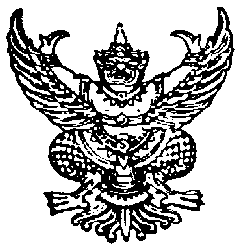 ประกาศองค์การบริหารส่วนตำบลบางตาเถรเรื่อง นโยบายการบริหารทรัพยากรบุคคล ประจำปีงบประมาณ พ.ศ. 2567                           -------------------------------------การบริหารงานบุคคลขององค์กรปกครองส่วนท้องถิ่น คือ กระบวนการบริหารงานบุคคลขององค์กรปกครองส่วนท้องถิ่นในด้านต่างๆ ตั้งแต่ การสรรหา การบรรจุ การแต่งตั้ง การโอนย้าย การพัฒนาการวางแผนอัตรากำลัง การประเมินผลการปฏิบัติงาน การเลื่อนตำแหน่ง การเลื่อนขั้นเงินเดือน การลงโทษ และการให้พ้นจากตำแหน่ง ซึ่งกระบวนการบริหารทรัพยากรบุคคล จะต้อใช้ความรู้ ความเข้าใจในกระบวนการ กฎหมาย ระเบียบและวิธีปฏิบัติต่างๆ ที่ควบคุมและกำกับการดำเนิน โดยยึดถือหลักคุณธรรมและหลักธรรมา   ภิบาลของการบริหารกิจการบ้านเมืองที่ดี (Good Governance) เพื่อให้สามารถบริหารทรัพยากรบุคคลให้เกิดประโยชน์สูงสุด สัมฤทธิ์ผลตามเป้าหมายที่ตั้งไว้ ประกอบกับเป็นการผลักดันให้ผู้บริหารและผู้ปฏิบัติงานต้องมอบบทบาทตนเองเลยออกไปจากกรอบความคิดเต็มไปสู่บาบาท และกระบวนทัศน์ใหม่ที่จะต้องเสริมสร้างคุณค่าของความสามารถ ความสัมฤทธิผลและความเจริญที่มั่นคง ยั่งยืนให้กับบุคลากรในองค์การบริหารส่วนตำบลบางตาเถร จึงได้ประกาศนโยบายการบริหารและพัฒนาทรัพยากรบุคคล  ดังนี้1. นโยบายการสรรหา คัดเลือก การบรรจุแต่งตั้ง การพัฒนา การเลื่อนขั้นเงินเดือน          การโอนย้าย  และกิจกรรมด้านการบริหารทรัพยากรบุคคลอื่นๆ มีความถูกต้องและทันเวลา โดยยึดระเบียบกฎหมาย หนังสือสั่งการที่เกี่ยวข้อง  โดยทุกระบวนการเป็นไปอย่างโปร่งใส๒. นโยบายการประเมินผลการปฏิบัติงานที่เน้นประสิทธิภาพและประสิทธิผล เพื่อใช้ประกอบการพิจารณาในเรื่องการบริหารงานบุคคลส่วนท้องถิ่น ได้แก่ การเลื่อนขั้นเงินเดือน ค่าตอบแทนเงินรางวัลประจำปีการเลื่อนหรือแต่งตั้ง การย้าย การโอนและรับโอน การให้ออกจากราชการ การจูงใจให้รางวัลและการบริหารงานบุคคลอื่นๆ ซึ่งจะมุ่งเน้นระบบการบริหารผลงาน (Performance Management) ที่เชื่อมโยงผลการปฏิบัติงานจากระดับองค์กร ระดับหน่วยงาน ไปสู่รายบุคคล เพื่อให้ผลการปฏิบัติงานมีประสิทธิภาพและประสิทธิผลตามเป้าหมายขององค์กรหรือหน่วยงาน สามารถวัดและประเมินผลการปฏิบัติงานของพนักงานองค์การบริหารส่วนตำบลได้อย่างเป็นรูปธรรม๓. นโยบายสวัสดิการและผลตอบแทน องค์การบริหารส่วนตำบลบางตาเถรสนับสนุนให้บุคลากรทุกคนได้รับคำตอบแทนและสวัสดิการอย่างเป็นธรรม เหมาะตามระเบียบ กฎหมายกำหนด เพื่อสร้างแรงจูงใจและดึงดูดให้พนักงานมีความตั้งใจ มุ่งมั่นในการปฏิบัติงานให้มีประสิทธิภาพ4.นโยบายสร้างความสัมพันธ์และผูกพันภายในองค์กร โดยจะสร้าง ๓ ด้าน คือ ๑.สร้างบรรยากาศในการทำงานกายภาพ ให้ดีน่าทำงาน (Physical) ๒.สร้างความรู้สึกที่ดีทางด้านจิตใจให้เกิดขึ้นกับบุคลากร (Psychological) ๓. สร้างความสัมพันธ์ที่ดีระหว่างผู้บริหารกับบุคลากรทุกระดับ5. นโยบายส่งเสริมและพัฒนาบุคลากรทุกระดับ สนับสนุนให้เกิดการเรียนรู้และการพัฒนาอย่างต่อเนื่อง รวมทั้งส่งเสริมให้มีการแลกเปลี่ยนเรียนรู้ เพื่อพัฒนาผู้ปฏิบัติงานให้มีทักษะและสมรรถนะที่จำเป็นสำหรับการปฏิบัติงานเพื่อให้ภารกิจต่างๆขององค์การบริหารส่วนตำบลบางตาเถรบรรลุเป้าหมายที่ได้วางไว้					-2-๖. นโยบายส่งเสริมจริยธรรมและคุณธรรมให้แก่บุคลากรทุกระดับ ซึ่งในการทำงานถือเป็นปัจจัยสำคัญต่อสัมฤทธิ์ผลในการปฏิบัติงานขององค์การบริหารส่วนตำบลบางตาเถรในฐานะบุคคลากรทุกคนที่มีภายใต้หน้าที่ที่จะต้องปฏิบัติงานเพื่อผลประโยชน์สาธารณะของประชาชน โดยจะต้องปฏิบัติหน้าที่เพื่อประโยชน์สุขของประชาชนจึงจำเป็นอย่างยิ่งที่จะต้องสร้างและส่งเสริมจิตสำนึกด้านคุณธรรมจริยธรรมและสร้างจิตสาธารณะให้เกิดขึ้นกับบุคลากรในทุกระดับจึงประกาศให้ทราบโดยทั่วไป			ประกาศ ณ วันที่  27  เดือน ธันวาคม พ.ศ. 2566				  	    (นายบัญชา  สุนทรีเกษม)				    นายกองค์การบริหารส่วนตำบลบางตาเถร